 Ontario Lacrosse Association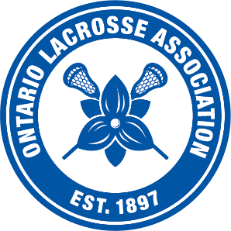 1 Concorde Gate, Suite 200C – Box 51
Toronto, ON M3C 3N6416-426-70672019 OLA MEMBERSHIP FEES – WOMEN’S FIELD
Deadline [OLA Rules and Regulations OR13.06 (a)]No club or minor association shall be entitled to vote at an annual meeting unless its membership has been certified by the Directors and its bond, entry fee and any other obligations to the Corporation have been paid by October 31st, the end of the fiscal year. Nor shall any club or minor organization be entitled to vote if it is under suspension or if it did not participate in the Corporation the previous season. IMPORTANT: Each club (Junior C through Major) must register for the 2019 season and each Minor Association must register at least one team in order to maintain voting rights.Full Association Name:MINOR WOMEN’S FIELDMINOR WOMEN’S FIELDMINOR WOMEN’S FIELDJUNIOR – SENIOR WOMEN’S FIELDJUNIOR – SENIOR WOMEN’S FIELDJUNIOR – SENIOR WOMEN’S FIELDGirl’s DivisionAmount# of TeamsWomen’s DivisionAmount# of TeamsOMFLL U-15$286×Senior Women’s$341×OMFLL U-13$286×Women’s U-19$341×OMFLL U-11$286×MINOR WOMEN’S FIELD ENTRYMINOR WOMEN’S FIELD ENTRYTotal Number of Teams ______________ × $286:Total Amount Line 1: Less previously registered teams from 2018 AGM:Minus Amount Line 2: BALANCE DUE:Balance Line 3: JUNIOR – SENIOR WOMEN’S FIELD ENTRYJUNIOR – SENIOR WOMEN’S FIELD ENTRYTotal Number of Teams ______________ × $341:Total Amount Line 4: Less previously registered teams from 2018 AGM:Minus Amount Line 5: BALANCE DUE:Balance Line 6: Association Contact: Association Contact: Name:Cell:Email: